 Na stronie można znaleźć gry i puzzle dla dzieci: https://www.gry.pl/gry/puzzle Proponuję wspólną grę z dziećmi w warcaby.Warcaby to bardzo stara gra o wielu odmianach. Ukształtowała się już w XII wieku. Warcabnica to plansza do rozgrywania partii warcabów. Najbardziej popularna jest plansza 64-polowa (8 x 8 pól) i taką właśnie proponuje poniżej. Na planszy 64-polowej gracze używają 24 pionków - po 12 dla każdego gracza. Zazwyczaj jedne pionki są białe a drugie czerwone lub czarne. Celem gry jest zbicie wszystkich pionów przeciwnika.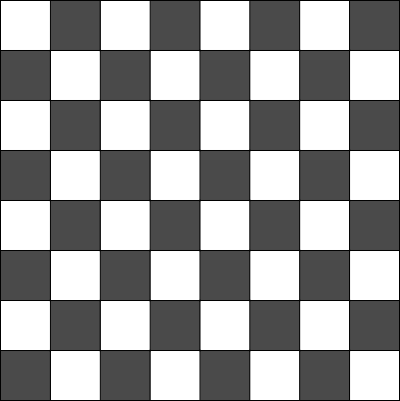 Warcaby można zrobić samemu w domu, propozycje poniżej: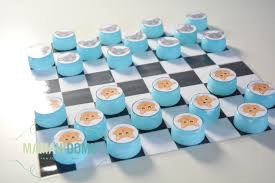 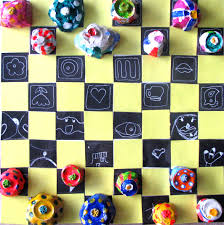 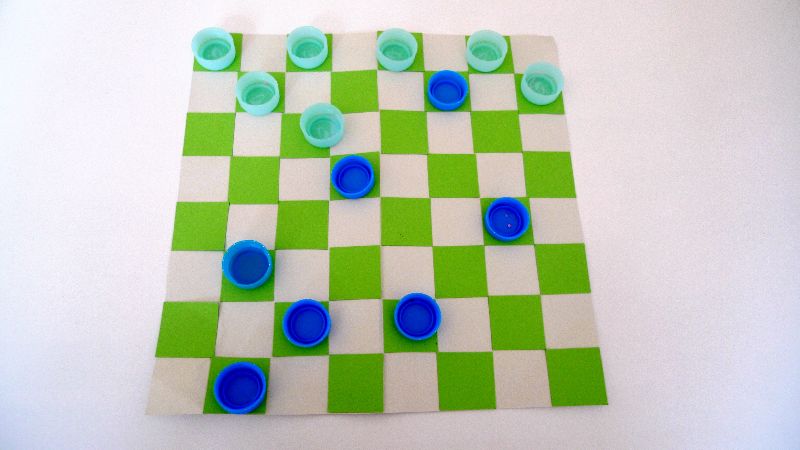 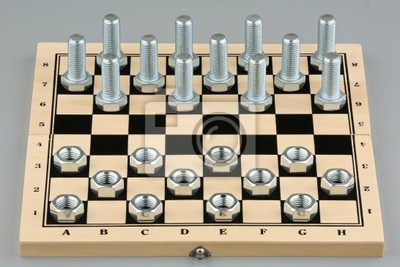 